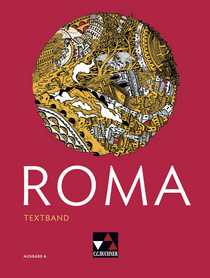 ROMAAusgabe ASynopse Kernlehrplan NRW1. Lernjahr: Lektion 10 – 18ISBN 978-3-661-40000-6 (Textband)ISBN 978-3-661-40001-3 (Begleitband)L LektionE Einstieg (vor jeweils 3 Lektionen)GE Grammatik entdecken / 1. Seite der LektionGÜ Grammatik üben / 2. Seite der LektionTV Text vorbereiten / 3. Seite der LektionT Lektionstext / 4. Seite der LektionTA Aufgaben zum Lektionstext („Text erschliessen“) / 4. Seite der LektionVI Vertiefen, Inhalt / 5. Seite der LektionVS Vertiefen, SpracheDIA Deutsch ist andersTDS Teste Dich selbst! / in jeder geraden Lektion, 6. Seite der LektionW Wiederholen / in jeder ungeraden Lektion ab Lektion 3, 6. Seite der LektionBegleitband BBMethode MWortschatz WVokabeln vernetzen VNGrammatik GElemente der gleichen Lektion, die hintereinanderstehen, werden voneinander getrennt durch Querstriche „—".Bearbeitungsstand: 07/2020ROMA A Lektion 10 – 18Textkompetenz  Die SuS können …Textkompetenz  Die SuS können …1didaktisierte Texte und adaptierte Originaltexte auf inhaltlicher und formaler Ebene erschließen.L 10 TA 1L 11 TA 1L 12 TA 1L 13 TA 1L 14 TA 1L 16 TA 1L 17 W 1L 18 TA 1-22didaktisierte Texte und adaptierte Originaltexte zielsprachengerecht übersetzen.L 10 T – TA 2L 11 T – TA 2L 12 T – TA 2L 13 T – TA 2L 14 T – TA 2L 15 T – TA 1-2L 16 T – TA 2L 17 T – W 3L 18 T – TA 3 – TDS 33didaktisierte Texte und adaptierte Originaltexte in Ansätzen interpretieren.L 10 TA 3-4 – TDS 1-4L 11 TA 3 – W 1L 12 TA 3-4 – TDS 1-3 und 7-8L 13 TA 3-5 – W 1L 14 TA 3 – TDS 1-2 und 5-6L 15 TA 3 – W 1-2L 16 TA 3-4 – TDS 2-3 und 5-7L 17 TA 2-4 – W 23didaktisierte Texte und adaptierte Originaltexte in Ansätzen interpretieren.L 18 TA 4 – TDS 1-3 und 5Sprachkompetenz  Die SuS können …Sprachkompetenz  Die SuS können …4einen grundlegenden Wortschatz funktional einsetzen.L 10 GE – GÜ C – TDS 7BB L 10 WL 11 GE – TV 3 – VI 2BB L 11 WL 12 GE – GÜ A1-A2 – TA 4BB L 12 WL 13 GE – GÜ A2 – TV 2-3BB L 13 WL 14 GE – GÜ B2 – TV 1-2 – VI 1BB L 14 WL 15 GE – GÜ A und C1 – TV 2-3BB L 15 WL 16 GE – GÜ B1 und C – TV 1BB L 16 WL 17 GE – GÜ A1-A2 und C2 – TV 2 und 4BB L 17 WL 18 GE – TV 3 – TA 1-2BB L 18 W5ein grundlegendes Repertoire der Morphologie und Syntax funktional einsetzen.L 10 GÜ – TV 1-3 – DIA – TDS 5-6L 11 GÜ – TV 1-2 – TA 1-2 – DIAL 12 GÜ – TV 1-2 – TA 1-2 – DIA – VS 2 – TDS 4-6L 13 GÜ – TV 1 – TA 1 – DIA5ein grundlegendes Repertoire der Morphologie und Syntax funktional einsetzen.L 14 GÜ – TV 1-3 – DIA – TDS 3-5L 15 GÜ – TV 1 – TA 2 – DIAL 16 GÜ – TV 2-3 – DIA – TDS 4-5L 17 GÜ – TV 1-3 – DIA – W 3L 18 GÜ – TV 1-2 – TA 2 – DIA – TDS 3-56mithilfe ausgewählter Prinzipien der Wortbildungslehre die Bedeutung unbekannter lat. Wörter erschließen.BB L 17 M7mithilfe erster Einsichten in Semantik und Syntax der lateinischen Sprache Wörter und Texte anderer Sprachen erschließen.L 10 TDS 7BB L 10 W 4BB L 11 W 3BB L 14 W 4BB L 15 W 1 und 48zur Erweiterung ihrer sprachlichen Kompetenzen ein begrenztes Repertoire von Strategien und Techniken für das Sprachenlernen einsetzen.BB L 11 M 1-2BB L 15 MBB L 17 MKulturkompetenz  Die SuS können …Kulturkompetenz  Die SuS können …9historisch-kulturelles Orientierungswissen auch unter Verwendung digitaler Medien ausgehend vom Text themenbezogen recherchieren, strukturieren und präsentieren.L 10 VI 1-2L 11 VI 1-2L 12 VIBB L 12 ML 13 VI 1 – W 2L 14 VI 1L 15 VI 2L 18 VI 110Textaussagen im Hinblick auf Perspektiven der historischen Kommunikation (Lebensräume, Lebensgestaltung, Geschlechterrollen, menschliche Beziehungen, soziale und politische Strukturen, Welterklärung) erläutern und bewerten.L 11 W 1L 12 TA 4 – TDS 8L 14 TA 3 – TDS 6L 15 W 2L 16 TA 3 – TDS 6L 17 W 4L 18 TA 411zu Gemeinsamkeiten und Unterschieden zwischen der antiken Kultur und der eigenen Lebenswirklichkeit wertend Stellung nehmen.L 11 W 2L 13 TA 4L 15 VI 2 – W 2L 18 TA 4c) – VI 2 – TDS 6Inhaltsfeld 1: Antike Welt  Inhaltliche Schwerpunkte:Inhaltsfeld 1: Antike Welt  Inhaltliche Schwerpunkte:Die inhaltlichen Schwerpunkte werden durch Perspektiven der historischen Kommunikation fokussiert: Lebensräume, Lebensgestaltung, Geschlechterrollen, menschliche Beziehungen, soziale und politische Strukturen, Welterklärung.12privates und öffentliches Leben:13Weltstadt RomL 16 TV14Landleben-15ProvinzenE zu L 18-19L 18 TV – VI mit 2 – TDS mit 1-216Alltag und Freizeit-17Gesellschaft:18römische FamilieL 16 TV – VI mit 1-2 – TDS 6-7L 17 VI 219Sklaverei-20Staat und Politik:21FrühgeschichteE zu L 10-12L 10 TV – VI mit 1-222RepublikE zu L 10-12L 12 TV – VIL 14 GEL 16 TV – TA 323Mythos und Religion:24griechisch-römische MythenL 13 TVL 14 TVL 15 TV25Männer- und FrauengestaltenE zu L 16-1726Göttervorstellungen und GötterverehrungE zu L 13-15L 14 TA 3L 15 TV – VI mit 1E zu L 18-19L 18 TA 1 – VI 1Die SuS können …Die SuS können …27Grundzüge des privaten und öffentlichen Lebens erläutern und im Vergleich mit heutigen Lebensweisen und Lebensbedingungen bewerten.L 11 W 2L 16 TA 1-4 – VI 1-2 – TDS 6-7L 17 VI 2L 18 TDS 628grundlegende Strukturen der römischen Gesellschaft und Politik darstellen und vor dem Hintergrund der eigenen Lebenswelt bewerten.L 16 TV mit 1 – TA 1 – VI 1-2L 17 VI 2 – W 4L 18 TA 429die Entwicklung des Imperium Romanum bis zum Ende der Republik in Grundzügen erläutern.-30zum Handeln zentraler Persönlichkeiten der röm. Geschichte und Mythologie wertend Stellung nehmen.L 11 VI 2L 12 TDS 7-8L 13 TA 4L 14 VI 1-2L 15 VI 1-2 – W 2L 16 VI 131die Funktion von Mythos und Religion für die röm. Gesellschaft erläutern und vor dem Hintergrund der eigenen Lebenswelt bewerten.L 10 VI 2L 14 TA 3-4L 18 VI 1-232Textinhalte im Vergleich mit ausgewählten Rezeptionsdokumenten aspektbezogen interpretieren.L 11 TA 4L 12 TA 5L 13 TA 5L 14 TDS 6BB L 14 M 2L 17 W 5Inhaltsfeld 2: Textgestaltung  Inhaltliche Schwerpunkte:Inhaltsfeld 2: Textgestaltung  Inhaltliche Schwerpunkte:33Textstruktur:34TempusreliefL 10 TA 1 und 4L 12 TA 1 und 3L 14 TA 135SachfelderL 11 TV 3L 16 TV 1 – TA 1L 18 TA 1 – TDS 2BB L 18 VN 136PersonenkonstellationL 12 TA 2 – TDS 137gedankliche StrukturL 10 TA 2-4a) – TDS 1-4L 11 TA 1 und 3L 12 TDS 1L 13 W 1L 14 TDS 1-2L 15 TA 3 – W 1L 16 TA 2-4 – TDS 1-3L 17 TA 3 – W 1-2L 18 TA 4 – TDS 1-238sprachlich-stilistische Gestaltung:39WortwahlL 12 TA 4L 14 TDS 5L 17 W 3L 18 TA 2-3 – TDS 2-540SatzbauL 12 TDS 6L 15 TA 2L 16 TDS 4-5L 18 TA 3 – TDS 3-541Stilmittel: Alliteration, Anapher, Antithese, Klimax, Metapher-42Textsorten:43ErzähltextL 10 T – TDSL 11 T – WL 12 T – TDSL 13 T – WL 14 TL 15 T – WL 16 TDSL 17 T – WL 18 T – TDS44DialogL 13 TL 14 TDSL 16 T45Rede-46Brief-Die SuS können …Die SuS können …47Texte unter Berücksichtigung der Textstruktur erschließen.L 11 TA 1L 12 TDS 1L 13 TA 1L 14 TDS 1L 16 TDS 1L 17 W 1-248Texte unter Berücksichtigung formaler und sprachlich-stilistischer Gestaltungsmittel übersetzen.L 10 TA 2L 11 TA 2L 13 TA 2L 14 TA 2 – TDS 148Texte unter Berücksichtigung formaler und sprachlich-stilistischer Gestaltungsmittel übersetzen.L 15 TA 2L 16 TA 2 – TDS 5L 18 TA 349verschiedene Übersetzungen eines Textes im Hinblick auf das Zusammenwirken von Textaussagen und Textgestaltung vergleichenL 18 TA 350Funktionen sprachlich-stilistischer Gestaltungsmittel bezogen auf die Textaussage erläutern.L 12 TA 3 und 5L 13 TA 3L 14 TDS 5L 18 TDS 3-551Texte unter Berücksichtigung der Textsorte weitgehend zielsprachengerecht übersetzen.BB L 18 MInhaltsfeld 3: Sprachsystem  Inhaltliche Schwerpunkte:Inhaltsfeld 3: Sprachsystem  Inhaltliche Schwerpunkte:52Wortarten:53Substantiv, Verb, AdjektivL 12 GÜ A1-A2 – TV 1 (Adjektiv) und C (Verb)L 13 GÜ A1-A2 (Substantiv) und B-C2 – TV 1 (Verb)L 14 GÜ A (Substantiv) und B1-C2 – TV 3 (Verb)L 15 GÜ A (Substantiv) und TV 2 (Verb)L 16 GÜ B1-B2 – TV 2 (Verb) und C (Substantiv)54Adverb, Konjunktion, PräpositionL 15 GÜ B55Personal-, Demonstrativ-, Relativ-, Reflexiv-, InterrogativpronominaL 10 GÜ A1-A2L 11 GÜ A1-A2 – DIAL 12 GÜ B1-B2 – VS 2 – TDS 5L 15 TV 1L 16 TV 3L 17 GÜ A1-A2L 18 TDS 356Grundfunktionen, Erschließungsfragen und Morpheme der Kasus:57Nominativ als Subjekt und Prädikatsnomen-58Genitiv als AttributL 11 DIAL 18 GÜ A59Dativ als ObjektL 11 DIAL 17 GÜ C1 – TV 160Akkusativ als Objekt-61Ablativ als Adverbiale (instrum., separ., locat., temp.) in der a-, o- und dritten DeklinationL 10 TV 162Grundfunktionen und Morpheme der Verbformen (a-, e-, dritte Konjug., ausgewählte Verben der i-Konjug., esse und ausgewählte Komposita von esse):63Aktiv und PassivL 13 GÜ B-C2 – TA 2-3 – DIAL 14 GÜ B1-C2 – TDS 5L 16 TV 264Indikativ: Präsens, Imperfekt, Perfekt, PlusquamperfektL 10 GÜ B1-B2 – TV 2 – TA 1 – DIA – TDS 5-6L 11 GÜ B1-B2 – TA 2L 12 TV 1 – TA 1L 13 TV 1 – DIA64Indikativ: Präsens, Imperfekt, Perfekt, PlusquamperfektL 14 TA 1 – TDS 5L 15 DIAL 16 GÜ B2L 17 W 3L 18 TV 165Konjunktiv: Imperfekt, PlusquamperfektL 18 GÜ B – DIA66Imperativ-67Personalendungen-68Satzglieder69Subjekt, Prädikat, ObjektL 10 TV 3L 11 TV 2 – TA 1L 13 TA 170Attribut, adverbiale Bestimmung-71Satzgefüge72Hauptsatzarten: Aussagesatz, Fragesatz, BefehlssatzL 14 TV 173indikativische Nebensätze: Relativsatz, Kausalsatz, Temporalsatz, KonzessivsatzL 11 GÜ A2 – DIAL 12 TDS 6L 14 GÜ C2L 16 TV 374konditionales Satzgefüge-75konjunktivische Nebensätze: Finalsatz, Konsekutivsatz, Kausalsatz, Temporalsatz-76AcIL 10 TV 3L 12 TV 277Participium coniunctumL 15 GÜ C1-C3 – TA 2L 16 GÜ A1-A2 – TDS 4-5L 17 GÜ B2 – DIA L 18 GÜ DDie SuS können …Die SuS können …78bei der Erschließung und Übersetzung eines Textes lat. Wörter des dem Lernstand entsprechenden Grundwortschatzes angemessen monosemieren.L 12 TA 4L 17 W 379durch kontrastive Sprachbetrachtung ihren Wortschatz im Dt. erweitern.BB L 15 W 4 und VN 180unter Bezugnahme auf die lat. Ausgangsform die Bedeutung von Lehn- und Fremdwörtern im Deutschen sowie in anderen Sprachen erläutern.BB L 10 W 4BB L 11 W 1 und 3BB L 13 W 4BB L 14 W 3BB L 15 W 4 und VN 181bei der Erschließung und Übersetzung angemessene Übersetzungsmöglichkeiten grundlegender Elemente von Morphologie und Syntax weitgehend selbstständig auswählen.L 12 TA 4L 17 W 382syntaktische Strukturen auch unter Verwendung digitaler Werkzeuge weitgehend selbstständig visualisieren.L 10 TA 1 und 4L 11 TA 1L 12 TA 1 und 3L 14 TA 1L 15 TA 283im Rahmen des Sprachenlernens digitale Lernangebote und Werkzeuge zielgerichtet einsetzen.-